HỢP ĐỒNG SỬ DỤNG DỊCH VỤCHỨNG THỰC CHỮ KÝ SỐ CÔNG CỘNGSố:...................................../TIENNGUYEN/.............../FPT-CA.Căn cứ Nghị định 26/2007/ NĐ-CP ngày 15 tháng 02 năm 2007 “Quy định chi tiết thi hành Luật giao dịch điện tử về chữ ký số và dịch vụ chứng thực chữký số”.Căn cứ Quyết định số: 59/2008/QĐ-BTTTT, ngày 31 tháng 12 năm 2008 của Bộ Thông Tin và Truyền thông về “Quyết định ban hành Danh mục tiêu chuẩn bắt buộc áp dụng về Chữ ký số và Dịch vụ Chứng thực Chữ ký số”.Căn cứ vào Hợp Đồng Đại Lý phát triển cung cấp dịch vụ chứng thực Chữ Ký Số Công Cộng FPT số 01.03.2018/KL-TNCăn cứ vào nhu cầu và khả năng của cả hai bênHôm nay, ngày ........ tháng ........ năm ............, tại TP.HCM,chúng tôi gồm:Bên sử dụng dịch vụ (Bên A): ..............................................................................................................................................................................................................................................................................Đại diện:..................................................................   Chức vụ: ............................................Địa chỉ: ................................................................................................................................................................................................................................................................................................Số điện thoại :...................................	…….        Fax:................................................MST/CMT: ........................................................Tài khoản: ……………………….      Tại:.........................................................................................Bên cung cấp dịch vụ (Bên B):CÔNG TY TNHH TƯ VẤN THƯƠNG MẠI TIẾN NGUYỄNĐại diện		: Ông  NGUYỄN THANH ĐÁ		Chức vụ: Giám đốcĐịa chỉ trụ sở		: 16-18 Xuân Diệu, Phường 4,Quận Tân Bình, Thành Phố Hồ Chí Minh,Việt NamĐịa chỉ giao dịch   :  A-11-06 Block A Tầng 11 Tòa Nhà Green River, 2225 Phạm Thế Hiển, Phường 6, Quận 8, Thành Phồ Hồ Chí Minh, Việt NamSố điện thoại 		: 028 6676 7952 	          Website: tiennguyenvn.com 	Mã số thuế              : 0313676565  			Email: info@tiennguyenvn.com 	 Tài khoản (VNĐ) 		: 7952 8668  Tại  Ngân Hàng TMCP Á Châu (ACB)- CN Phan Đăng Lưu, TP.HCMCùng thoả thuận ký kết hợp đồng cung cấp và sử dụng dịch vụ chứng thực chữ ký số công cộng (FPT-CA)gồm những điều khoản dưới đây:Gia hạn:Trước khi hết thời hạn sử dụng dịch vụ 1 tháng, Bên B sẽ thông báo cho bên A bằng Email, điện thoại để bên A thanh toán cước gia hạn. Thời hạn sử dụng dịch vụ của khách hàng tiếp tục được gia hạn sau khi khách hàng đã thanh toán cước gia hạn.Hợp đồng này được soạn thành 02 bản, mỗi bên giữ một bản, có hiệu lực pháp lý như nhau.ĐIỀU KHOẢN CHUNG CỦA DỊCH VỤ CUNG CẤP VÀ SỬ DỤNG CHỮ KÝ SỐ FPT-CATrách nhiỆm cỦa BÊN SỬ DỤNG DỊCH VỤ (bênA)Cung cấp thông tin có liên quan đến chứng thư số một cách trung thực, chính xác cho bên B; xuất trình các tài liệu phục vụ cho việc cấp chứng thư, đảm bảo về tính hợp pháp của các tài liệu, thông tin và tự chịu trách nhiệm trước pháp luật về thiệt hại xảy ra nếu vi phạm quy định này.Có quyền yêu cầu Bên B cung cấp những thông tin về mức độ an ninh của chứng thư số, những yêu cầu để đảm bảo an toàn trong lưu trữ và sử dụng khóa bí mật; những thông tin khác có thể ảnh hưởng tới quyền lợi của Bên A khi sử dụng dịch vụphù hợp với  chính sách về cung cấp dịch vụ của Bên B.Có nghĩa vụ bảo quản và sử dụng khóa bí mật của mình một cách an toàn, bí mật và phải báo ngay yêu cầu tạm dừng/thu hồi chứng thư số cho Bên B nếu nghi ngờ hay biết rằng khóa bí mật, thiết bị lưu trữ khóa bí mật đã bị mất/lộ.Tuân thủ các quy định pháp luật về cung cấp thông tin cho các cơ quan chức năng khi được yêu cầu, chịu trách nhiệm trước pháp luật và Bên B về mọi thiệt hại xảy ra nếu sử dụng/quản lý khóa bí mật không phù hợp Cam kết tuân thủ các chính sách của Bên B phát sinh từ việc sử dụng chứng thư số và vì mục đích đảm bảo an toàn cho thông tin của khách hàng.tráchnhiỆm cỦa nhà cung cẤp dịch vỤ (bên B)Chăm sóc khách hàng theo chính sách của nhà cung cấp dịch vụ CA đưa ra.Bên B có trách nhiệm bảo mật những thông tin liên quan đến Bên A và chỉ sử dụng những thông tin này vào mục đích liên quan đến chứng thư số, trừ trường hợp có thoả thuận khác hoặc theo quy định của pháp luật. Đảm bảo an toàn và tính xác thực trong suốt quá trình tạo và chuyển giao chứng thư số cho bên A. Bảo mật toàn bộ quá trình tạo cặp khoá cho bên A. Bồi thường cho bên A trong trường hợp cấp chứng thư số có những thông tin không chính xác so với những thông tin do bên A đã cung cấp.Đảm bảo kênh tiếp nhận thông tin yêu cầu tạm dừng/thu hồi chứng thư số hoạt động tất cả các ngày trong năm.Tạm dừng cấp chứng thư số mới trong các trường hợp sauKhi phát hiện các sai sót trong hệ thống cung cấp dịch vụ có thể làm ảnh hưởng đến quyền lợi của bên A.Khi có yêu cầu của cơ quan Nhà nước có thẩm quyềnTHAY ĐỔI/TẠM DỪNG/HUỶ SỬ DỤNG DỊCH VỤ, BẢO HÀNH THIẾT BỊ.Thay đổi gói dịch vụBên B chỉ chấp nhận thay đổi gói dịch vụ từ ngắn sang dài.Giá trị khuyến mại thiết bị Token (nếu có) được quy đổi thành giá trị dịch vụ tính tại thời điểm quy đổiBên B không thu hồi lại Token khi hai bên đã hoàn tất thủ tục thanh toán và Token đã được bàn giao cho bên A.Tạm dừng dịch vụ của Bên A trong những trường hợp sau:Chứng thư số của Bên A hết thời hạn hiệu lực mà Bên A không đóng phí duy trì dịch vụ.Theo yêu cầu của cơ quan chức năng có thẩm quyền.Khi có căn cứ tạm dừng chứng thư số, Bên B sẽ tiến hành tạm dừng, đồng thời ngay lập tức thông báo cho Bên A và công bố trên cơ sở dữ liệu về chứng thư số và thời hạn của việc tạm dừng.Chứng thư số của Bên A sẽ được khôi phục lại khi các căn cứ để tạm dừng chứng thư số kết thúc, hoặc thời hạn tạm dừng theo yêu cầu của Bên A đã hết.Bên B không thực hiện việc bảo hành thiết bị FPT-CA Token trong các trường hợp sau:Hết hạn bảo hành (sau 12 tháng kể từ ngày ký kết hợp đồng).Thiết bị FPT-CA Token bị vỡ, hỏng và hư hại không còn giữ nguyên trạng ban đầu.Thiết bị FPT-CA Token không còn tiếp tục sử dụng do các lỗi sau: bị dính nước, cháy nổ, biến dạng, hư hỏng do các loại hoá chất, chất lỏng.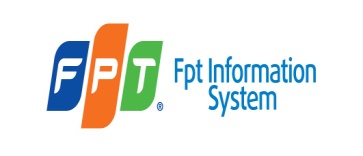 CỘNG HOÀ XÃ HỘI CHỦ NGHĨA VIỆT NAM              Độc lập – Tự do – Hạnh phúc                             ----o0o----CỘNG HOÀ XÃ HỘI CHỦ NGHĨA VIỆT NAM              Độc lập – Tự do – Hạnh phúc                             ----o0o----Sản phẩm Cước dịch vụSản phẩm Cước dịch vụ 1 năm   1 năm   1 năm   2 năm 2 năm 2 năm 3 nămTính từ ngàyTính từ ngàyĐến ngàyĐến ngàyĐến ngàyGiá trị dịch vụ: ................................... VNĐ.  Giá trị Token: ....................VNĐTổng giá trị(Đã bao gồm 10%VAT): ................................... VNĐBằng chữ: .....................................................................................................................................Giá trị dịch vụ: ................................... VNĐ.  Giá trị Token: ....................VNĐTổng giá trị(Đã bao gồm 10%VAT): ................................... VNĐBằng chữ: .....................................................................................................................................Giá trị dịch vụ: ................................... VNĐ.  Giá trị Token: ....................VNĐTổng giá trị(Đã bao gồm 10%VAT): ................................... VNĐBằng chữ: .....................................................................................................................................Giá trị dịch vụ: ................................... VNĐ.  Giá trị Token: ....................VNĐTổng giá trị(Đã bao gồm 10%VAT): ................................... VNĐBằng chữ: .....................................................................................................................................Giá trị dịch vụ: ................................... VNĐ.  Giá trị Token: ....................VNĐTổng giá trị(Đã bao gồm 10%VAT): ................................... VNĐBằng chữ: .....................................................................................................................................Giá trị dịch vụ: ................................... VNĐ.  Giá trị Token: ....................VNĐTổng giá trị(Đã bao gồm 10%VAT): ................................... VNĐBằng chữ: .....................................................................................................................................Giá trị dịch vụ: ................................... VNĐ.  Giá trị Token: ....................VNĐTổng giá trị(Đã bao gồm 10%VAT): ................................... VNĐBằng chữ: .....................................................................................................................................Giá trị dịch vụ: ................................... VNĐ.  Giá trị Token: ....................VNĐTổng giá trị(Đã bao gồm 10%VAT): ................................... VNĐBằng chữ: .....................................................................................................................................Giá trị dịch vụ: ................................... VNĐ.  Giá trị Token: ....................VNĐTổng giá trị(Đã bao gồm 10%VAT): ................................... VNĐBằng chữ: .....................................................................................................................................Khuyến mại (nếu có):Khuyến mại (nếu có):Khuyến mại (nếu có):Khuyến mại (nếu có):Khuyến mại (nếu có):Khuyến mại (nếu có):Khuyến mại (nếu có):Khuyến mại (nếu có):Khuyến mại (nếu có):Phương thức thanh toán: Thanh toán bằng tiền mặt hoặc chuyển khoản ngay sau khi bên A hoàn thành thủ tục đăng kýPhương thức thanh toán: Thanh toán bằng tiền mặt hoặc chuyển khoản ngay sau khi bên A hoàn thành thủ tục đăng kýPhương thức thanh toán: Thanh toán bằng tiền mặt hoặc chuyển khoản ngay sau khi bên A hoàn thành thủ tục đăng kýPhương thức thanh toán: Thanh toán bằng tiền mặt hoặc chuyển khoản ngay sau khi bên A hoàn thành thủ tục đăng kýPhương thức thanh toán: Thanh toán bằng tiền mặt hoặc chuyển khoản ngay sau khi bên A hoàn thành thủ tục đăng kýPhương thức thanh toán: Thanh toán bằng tiền mặt hoặc chuyển khoản ngay sau khi bên A hoàn thành thủ tục đăng kýPhương thức thanh toán: Thanh toán bằng tiền mặt hoặc chuyển khoản ngay sau khi bên A hoàn thành thủ tục đăng kýPhương thức thanh toán: Thanh toán bằng tiền mặt hoặc chuyển khoản ngay sau khi bên A hoàn thành thủ tục đăng kýPhương thức thanh toán: Thanh toán bằng tiền mặt hoặc chuyển khoản ngay sau khi bên A hoàn thành thủ tục đăng kýTHÔNG TIN NGƯỜI ĐẠI DIỆN PHÁP LUẬTTHÔNG TIN NGƯỜI ĐẠI DIỆN PHÁP LUẬTTHÔNG TIN NGƯỜI ĐẠI DIỆN PHÁP LUẬTTHÔNG TIN NGƯỜI ĐẠI DIỆN PHÁP LUẬTTHÔNG TIN NGƯỜI ĐẠI DIỆN PHÁP LUẬTTHÔNG TIN NGƯỜI ĐẠI DIỆN PHÁP LUẬTTHÔNG TIN NGƯỜI ĐẠI DIỆN PHÁP LUẬTTHÔNG TIN NGƯỜI ĐẠI DIỆN PHÁP LUẬTTHÔNG TIN NGƯỜI ĐẠI DIỆN PHÁP LUẬTHọ và tênĐịa chỉEmailĐiện thoạiTHÔNG TIN NHẬN CHỨNG THƯ SỐ (Token và Chứng thư số)THÔNG TIN NHẬN CHỨNG THƯ SỐ (Token và Chứng thư số)THÔNG TIN NHẬN CHỨNG THƯ SỐ (Token và Chứng thư số)THÔNG TIN NHẬN CHỨNG THƯ SỐ (Token và Chứng thư số)THÔNG TIN NHẬN CHỨNG THƯ SỐ (Token và Chứng thư số)THÔNG TIN NHẬN CHỨNG THƯ SỐ (Token và Chứng thư số)THÔNG TIN NHẬN CHỨNG THƯ SỐ (Token và Chứng thư số)THÔNG TIN NHẬN CHỨNG THƯ SỐ (Token và Chứng thư số)THÔNG TIN NHẬN CHỨNG THƯ SỐ (Token và Chứng thư số)Họ và tên Điện thoạiĐiện thoạiEmailĐịa chỉ ĐẠI DIỆN BÊN A(Ký và ghi rõ họ tên)ĐẠI DIỆN BÊN BGiám đốc                     NGUYỄN THANH ĐÁ